МИНИСТЕРСТВО ОБРАЗОВАНИЯ И МОЛОДЕЖНОЙ ПОЛИТИКИ СВЕРДЛОВСКОЙ ОБЛАСТИ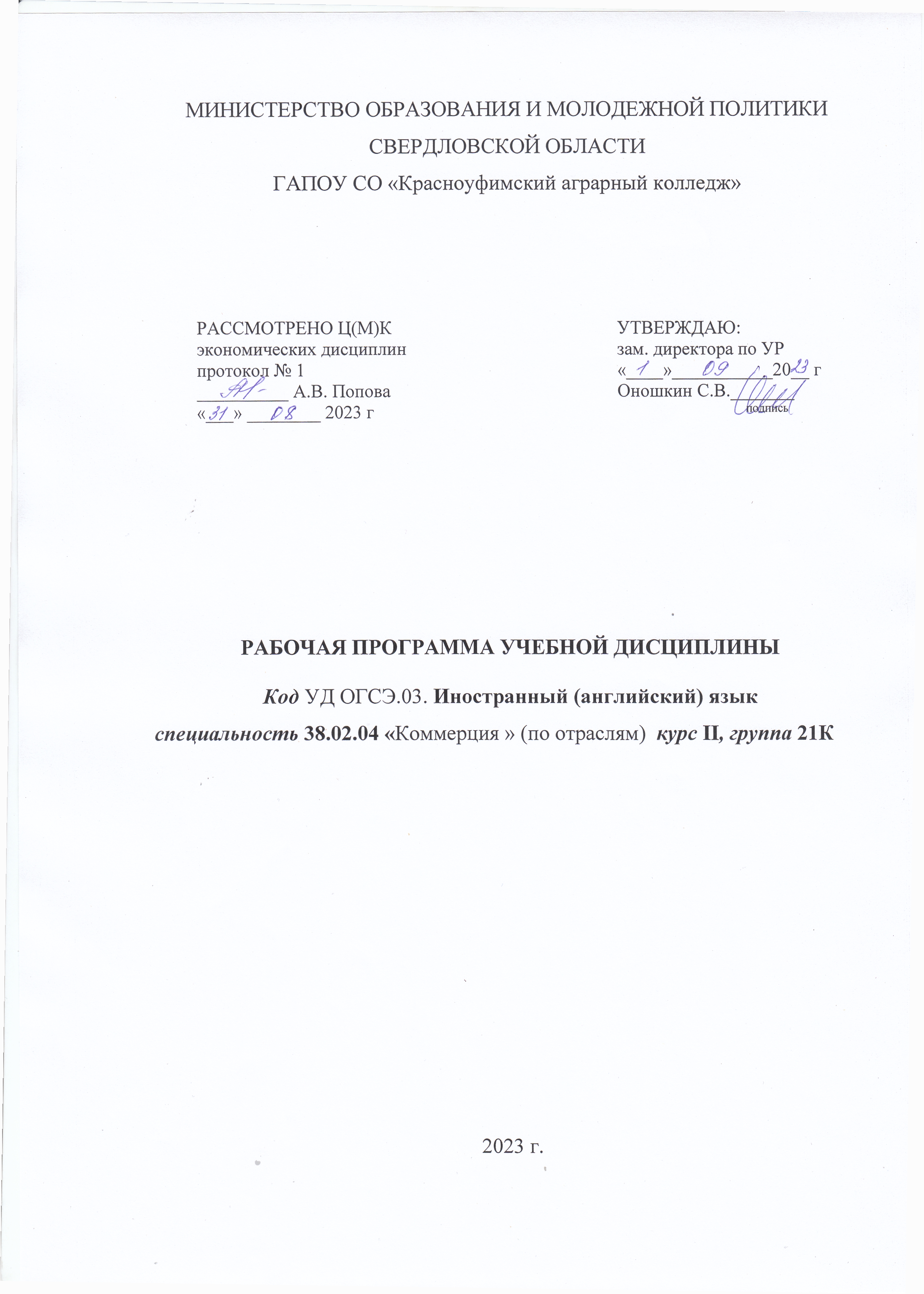 ГАПОУ СО «Красноуфимский аграрный колледж»РАБОЧАЯ ПРОГРАММА УЧЕБНОЙ ДИСЦИПЛИНЫКод УД ОГСЭ.03. Иностранный (английский) языкспециальность 38.02.04 «Коммерция » (по отраслям)  курс II, группа 21К  2023 г.Рабочая программа учебной дисциплины составлена в соответствии с примерной программой, разработанной на основе Федерального государственного образовательного стандарта среднего профессионального образования по специальности 38.02.04 Коммерция (по отраслям), утвержденного 15 мая 2014 г. № 539, с учетом рабочей программы воспитания по специальности “ Коммерция (по отраслям) ”Организация разработчик: ГАПОУ СО «Красноуфимский аграрный колледж»Разработчик: Н.А.Овчинникова, преподаватель английского языкаСОДЕРЖАНИЕ1. ПАСПОРТ РАБОЧЕЙ ПРОГРАММЫ УЧЕБНОЙ ДИСЦИПЛИНЫ….…..42. СТРУКТУРА И СОДЕРЖАНИЕ УЧЕБНОЙ ДИСЦИПЛИНЫ………..…...73. УСЛОВИЯ РЕАЛИЗАЦИИ ПРОГРАММЫ ДИСЦИПЛИНЫ…………….174. КОНТРОЛЬ И ОЦЕНКА РЕЗУЛЬТАТОВ ОСВОЕНИЯ ДИСЦИПЛИНЫ 20ПАСПОРТ РАБОЧЕЙ ПРОГРАММЫ УДИностранный (английский) язык1.1. Область применения программы Рабочая программа учебной дисциплины является частью основной профессиональной образовательной программы в соответствии с ФГОС по специальности 38.02.04  “Коммерция” (по отраслям) (базовая подготовка)1.2. Место учебной дисциплины в структуре основной профессиональной образовательной программы: Учебная дисциплина «Английский язык» относится к общему гуманитарному и социально-экономическому циклу основной профессиональной образовательной программы.1.3. Цели и задачи дисциплины – требования к результатам освоения дисциплины: В результате освоения дисциплины обучающийся должен уметь:общаться (устно и письменно) на иностранном языке на профессиональные и  повседневные темы;переводить (со словарем) иностранные тексты профессиональнойнаправленности;самостоятельно совершенствовать устную и письменную речь, пополнять словарный запас.В результате изучения учебной дисциплины «Английский язык» обучающийся должен знать:лексический (1200-1400 лексических единиц) и грамматический минимум, необходимый для чтения и перевода (со словарем) иностранных текстов профессиональной направленности.1.4. Наименование результата обучения (ОК)Согласно Федеральному закону «Об образовании» от 29.12.2012 г. № 273-ФЗ (в ред.Федерального закона от 31.07.2020 г. № 304-ФЗ) «воспитание – деятельность, направленная на развитие личности, создание условий для самоопределения и социализации обучающихся на основе социокультурных, духовно-нравственных ценностей и принятых в российском обществе правил и норм поведения в интересах человека, семьи, общества и государства, формирование у обучающихся чувства патриотизма, гражданственности, уважения к памяти защитников Отечества и подвигам Героев Отечества, закону и правопорядку, человеку труда и старшему поколению, взаимного уважения, бережного отношения к культурному наследию и традициям многонационального народа Российской Федерации, природе и окружающей среде».2. СТРУКТУРА И СОДЕРЖАНИЕ УЧЕБНОЙ ДИСЦИПЛИНЫ2.1. Объем учебной дисциплины и виды учебной работы3. УСЛОВИЯ РЕАЛИЗАЦИИ ПРОГРАММЫ УЧЕБНОЙ ДИСЦИПЛИНЫ3.1. Обеспечение специальных условий для обучающихся инвалидов и обучающихся с ограниченными возможностями здоровья (ОВЗ):а) для слепых:присутствие ассистента, оказывающего обучающемуся необходимую помощь; выпуск альтернативных форматов методических материалов (крупный шрифт или аудиофайлы); б) для слабовидящих:обеспечивается индивидуальное равномерное освещение не менее 300 люкс;при необходимости предоставляется увеличивающее устройство;учебно-методические материалы оформляются увеличенным шрифтом;в) для глухих и слабослышащих, с тяжелыми нарушениями речи:обеспечивается надлежащими звуковыми средствами воспроизведение информации; по их желанию промежуточная аттестация может проводиться в письменной форме;г) с нарушениями  опорно – двигательного аппарата:организуется безбарьерная архитектурная среда образовательного учреждения, рабочего места.3.2. Требования к минимальному материально-техническому обеспечениюРеализация учебной дисциплины требует наличия учебного кабинета английского языка.Оборудование учебного кабинета:посадочные места по количеству обучающихся;рабочее место преподавателя;шкафы для хранения учебной литературы и пособий;комплект учебно-методической документации;карта страны изучаемого языка;пластиковая доска;комплект учебных таблиц и схем.Технические средства обучения;компьютер с программным обеспечением;мультимедийные средства обучения;магнитофон и комплект аудиокассет.Коллекция цифровых образовательных ресурсов:электронные презентации, видеоматериалы, аудиоматериалы3.3. Информационное обеспечение обучения.Перечень рекомендуемых учебных изданий, Интернет-ресурсов, дополнительной литературыДля обучающихся:Основные источники:Just Britain. Учебно-методическое пособие : учебно-методическое пособие / Н.А. Суханова. — Москва : Проспект, 2015. — 49 с.Агабекян И.П. Английский для средних специальных заведений. Ростов н/Д: «Феникс», 2013. – 288 с.Дополнительные источники:Дудкина Г.А., Павлова М.В. Английский язык для делового общения: в 2 т. – М.: - Филоматис, 2011Жданова И.Ф., Кудрявцева О.Е. Английский язык для делового общения. Новый курс: в 2 т. – М.: - Филоматис, 2010Мюллер В.К. Англо-русский и русско-английский. – М.: Эксмо, 2011.Осечкин В.В., Романова И.А. Англо-русский учебный словарь по экономике и бизнесу. – М.: Феникс, 2010.Дополнительные источники:Murphy. English Grammar in Use Elementary. Cambridge 2010Дроздова Т.Ю. English Grammar: учебное пособие - Спб.: Антология, 2010;Сивергина О.В. Времена английского глагола: учебное пособие - М.: Высшая школа, 2011;Словари английского языка и другие ресурсы для изучающих английский язык;Электронные ресурсы:http://www.studv.ru  Портал для изучающих английский язык;http://www.eslcafe.com - портал для студентов и преподавателей: грамматика, тесты, идиомы, сленг;http://professionali.ru - сообщество "Профессионалы";www.angloforum.ru - специализированный Англофорум;www.angloforum.ru/forum/6 - форум "Лексика";www.angloforum.ru/forum/16/ - форум "Аудирование";www.angloforum.ru/forum/13 - форум «Деловой английский»4. Контроль и оценка результатов освоения УЧЕБНОЙ Дисциплины	Контроль и оценка результатов освоения учебной дисциплины осуществляется преподавателем в процессе проведения практических занятий и зачётов по блокам, а также выполнения студентами индивидуальных творческих заданий, проектов, и т.д.Контрольно-измерительные материалы по дисциплине «Иностранный язык»1. Назначение контрольно – измерительных материалов.Контрольные измерительные материалы позволяют установить уровень освоения студентами Федерального компонента государственного стандарта. 2. Документы, определяющие содержание контрольной работы.Содержание контрольной работы определяется на основе следующих документов:1) Примерная  программа дисциплины «Английский язык» для специальностей среднего профессионального образования. 2) Рабочая программа дисциплины «Английский язык»3. Подходы к отбору содержания зачётной  работы:в зачётной работе взяты темы, согласно тематическому плану рабочей программыЧисло заданий, проверяющих содержание дисциплины «Английский язык» для 2 курса 2. В зачётной работе используются задания разных типов, форма задания обеспечивает его адекватность проверяемым знаниям и умениям.4. Структура зачётной работы:Зачётная работа состоит из 2 блоков:  1 блок  -  чтение текста на страноведческую тематику 2 блок -  монологическое высказывание по одной из изученных тем.  Блок 1 включает в себя текст для чтения со словарём для проверки понимания основного содержания и умения понимать в прочитанном тексте запрашиваемую информациюБлок 2  содержит темы для монологаТаблица 1. Распределение заданий контрольной работы по частям работы.Методика оценивания задания на понимание основного содержания и умение понимать в прочитанном тексте запрашиваемую информациюКритерии оценивания устного ответа(максимум 6 баллов)Критерии оценивания заданий зачётной работы по английскому языку.Задания к зачёту для II курсавариант № 1 Блок № 1Задание 1.  Прочитайте текст. Определите, какие из приведённых утверждений соответствуют содержанию текста (1 – True), какие не соответствуют (2 –False) и о чём в тексте не сказано, то есть на основании текста нельзя дать ниположительного, ни отрицательного ответа (3 – Not stated). Внесите ответы в таблицу.The koala is a small bear-like animal that looks like a soft toy. The animal is cute and non-aggressive, but it’s difficult to see a koala in the Zoo and no one ever  keeps them as pets. Why is it so?  	The main reason why people shouldn’t try to take koalas out from their  natural home is their diet. It’s a strict diet of eucalyptus leaves as koalas practically  never eat anything else. Koalas eat only  fresh young leaves, and the tree has few of them. So, to keep a koala happy and  healthy, you would have to plant about 100 eucalyptus trees!  It’s difficult to explain why koalas love eucalyptus leaves so much. The leaves are tough and feel like rubber. They have very few calories and they are  poisonous to most animals. Koalas, however, cope with such a diet easily. Koalas spend all their lives on eucalyptus trees and they don’t have any need  to leave them. Normally the animals don’t drink water as they receive it from the  leaves. For this reason the koala got its name from an ancient Aboriginal word  meaning "no drink".  Koalas live in societies, just like humans, so they need to be able to come  into contact with other koalas. They live in suitable eucalyptus forests which are  large enough to support a healthy koala population and to allow for expansion by  maturing young koalas. In spite of their peaceful and sleepy look, koalas are highly  territorial animals and don’t allow strangers to approach their “home trees” and “food trees”.A female koala gives birth to only one baby in one or two years. It's hairless, blind and very little – about 2 cms long! It gets into the mother's pouch – a special  pocket of skin on the stomach – and stays there for six or seven months. Then it  gets out of the pouch but stays with the mother until it's about one year old. Koalas  are slow-breeding animals and their population can't grow fast. The animals were  in danger of extinction at the beginning of the 20th century when the koala was  hunted for its fur. Fortunately, the population has been restored and today the Australian government doesn't consider the koala as endangered.1. To keep koalas as pets is very difficult.1) True     2) False    3) Not stated2. Most animals enjoy eating fresh eucalyptus leaves.1) True    2) False    3) Not stated3. Koalas eat low-calorie food.1) True    2) False    3) Not stated4. Koalas need a lot of fresh water to stay healthy.1) True    2) False    3) Not stated5. Koalas are more active at night than at daytime.1) True    2) False    3) Not stated6. Koalas protect their territory from other koalas.1) True    2) False    3 ) Not stated7. The baby koala can easily recognize its mother among other female koalas.1) True    2) False    3) Not stated8. The number of koalas in Australia is falling down dramatically.1) True     2) False    3) Not statedБлок № 2.Монолог на одну из тем:- The United Kingdom of Great Britain and Northern Ireland- British political system- London and its places of interest- System of education in the UK- Holidays and customs in Great Britain- One of English-speaking countries (The USA, Canada, Australia, New Zealand, etc)вариант № 2Блок № 1Прочитайте текст. Определите, какие из приведённых утверждений соответствуют содержанию текста (1 – True), какие не соответствуют (2 –False) и о чём в тексте не сказано, то есть на основании текста нельзя дать ниположительного, ни отрицательного ответа (3 – Not stated). Внесите ответы в таблицу.The pumpkin is a large round fruit with a thick orange skin and large seeds. Pumpkins are 90% water but they contain potassium and vitamin A. Six of seven continents can grow pumpkins. Pumpkins symbolize the colours and the spirit of the autumn. Lots of movies were made with pumpkin and Halloween themes. It's believed that pumpkins come from North America. Native American Indians ate pumpkins for centuries before the Europeans discovered the fruit. In European languages the word ''pumpkin'' originated from the Greek word for "large melon" which is "pepon." "Pepon" was changed by the French into "pompon." The English changed "pompon" to "pumpion."  	In the United States, pumpkins go hand in hand with the autumn holidays of Thanksgiving and Halloween. On almost every Thanksgiving table there is the customary Pumpkin Pie. Pumpkins are carved into decorated lanterns for Halloween. The pumpkin is also one of the important symbols of the harvest festivals and has been an American favourite for over 400 years now. In the USA, the pumpkin is a very popular Thanksgiving dish. We don't know for sure whether the pumpkin was at the very first Thanksgiving dinner but it was used in all traditional meals long before the arrival of the Europeans. Most parts of the pumpkin are suitable for eating, including the shell, the seeds, the leaves, and even the flowers. When ripe, the pumpkin can be boiled, baked, steamed or roasted.The pumpkin is a warm-season fruit. If you want to have a nice pumpkin for Halloween, plant the seeds from late May in northern regions to early July in southern regions. Pumpkins can be harvested whenever they are a deep, solid colour (orange for most varieties) and the coat is hard. Cut off pumpkins  carefully and leave 3 to 4 inches of stem attached. The pumpkin is a real October icon – the fruit of the month. It's also popular as an available, inexpensive material for some wonderful classroom activities! Its size, colour, smell and taste make it perfect for observation and exploration.  Working in groups students can search, suggest, predict and estimate the number of seeds in a set of pumpkins.The pumpkin is a large round fruit with a thin orange skin and small seeds.1) True     2) False    3) Not stated2.  Native American Indians didn’t eat pumpkins. 1) True     2) False    3) Not stated3. The customary Pumpkin Pie is eaten in almost every family.1) True     2) False    3) Not stated4. Pumpkins come from Australia.1) True     2) False    3) Not stated5. Pumpkins are carved into decorated lanterns for Halloween.1) True     2) False    3) Not stated6. The shell, the seeds, the leaves, and even the flowers of the pumpkin are suitable for eating. 1) True     2) False    3) Not stated7. Ripe pumpkin can be boiled, baked, steamed or roasted.1) True     2) False    3) Not stated8.  The seeds of pumpkin are planted from late May in northern regions to early July in              southern regions1) True     2) False    3) Not statedБлок №  2.Монолог на одну из тем:- The United Kingdom of Great Britain and Northern Ireland- British political system- London and its places of interest- System of education in the UK- Holidays and customs in Great Britain- One of English-speaking countries (The USA, Canada, Australia, New Zealand, etc)вариант № 3Блок № 1Прочитайте текст. Определите, какие из приведённых утверждений соответствуют содержанию текста (1 – True), какие не соответствуют (2 –False) и о чём в тексте не сказано, то есть на основании текста нельзя дать ниположительного, ни отрицательного ответа (3 – Not stated). Внесите ответы в таблицу. A hundred years ago people believed that plants and animals had always been as they are now. They thought that all the different sorts of living things, including men and women, were put in this world by some mysterious power a few thousand years ago.
      It was Charles Darwin, born at Shrewsbury on the 12th of February, 1809, who showed that this was just a legend. As a boy Darwin loved to walk in the countryside, collecting insects, flowers and minerals. He liked to watch his elder brother making chemical experiments. These hobbies interested him much more than Greek and Latin, which were his main subjects at school.
      His father, a doctor, sent Charles to Edinburgh University to study medicine. But Charles did not like this. He spent a lot of time with a zoologist friend, watching birds and other animals, and collecting insects in the countryside.
Then his father sent him to Cambridge to be trained as a parson. But Darwin didn't want to be a doctor or a parson. He wanted to be a biologist.
       In 1831 he set sail in the Beagle for South America to make maps of the coastline there. Darwin went in the ship to see the animals and plants of other lands. On his voyage round the world he looked carefully at thousands of living things in the sea and on land and came to very important conclusions.
      This is what he came to believe. Once there were only simple jelly-like creatures living in the sea. Very slowly, taking hundreds millions of years, these have developed to produce all the different kinds of animals and plants we know today. But Darwin waited over twenty years before he let the world know his great ideas. During that time he was carefully collecting more information. It showed how right he was that all living things had developed from simpler creatures.
        He wrote a famous book 'The Origin of Species’. People who knew nothing about living things tried to make fun of Darwin's ideas. The development of science has shown that Darwin's idea of evolution was correct.A hundred years ago people believed that plants and animals had always been as they are now.1) True     2) False    3) Not stated2. Charles Darwin was born at Shrewsbury on the 12th of February, 1809.1) True     2) False    3) Not stated3. He didn’t like to watch his elder brother making chemical experiments.1) True     2) False    3) Not stated4. His father was a doctor.1) True     2) False    3) Not stated5. Charles was sent  to Cambridge to be trained as a teacher.1) True     2) False    3) Not stated6. Darwin made a voyage around the world.1) True     2) False    3) Not stated7. He let the world know his great ideas after twenty years.1) True     2) False    3) Not stated8. Darwin proved that all men had developed from monkeys.
Блок № 2.Монолог на одну из тем:- Speak about the United Kingdom of Great Britain and Northern Ireland- Speak about British political system- Speak about London and its places of interest- Speak about system of education in the UK- Speak about holidays and customs in Great Britain- Speak about one of English-speaking countries (The USA, Canada, Australia, New Zealand, etc)    УТВЕРЖДАЮ:     зам. директора по УР    «____»___________20__ г    Оношкин С.В._______                                                подпись                                               КодНаименование результата обученияОК 4. Осуществлять поиск и использование информации, необходимой для эффективного выполнения профессиональных задач, профессионального и личностного развитияУмение осуществлять поиск учебной и дополнительной информации по теме, пользуясь современными средствами поиска и передачи информации. ОК 9.  Пользоваться иностранным языком как  средством делового общения Умеет общаться на иностранном языке на основе изученных тем, переводит иноязычные тексты профессиональной направленности. Знает основы делового языка, умеет применять их в процессе общения с деловыми партнёрамиОК 10.   Логически верно, аргументировано и ясно излагать устную и письменную речь  Умеет общаться на повседневные и профессиональные темы, самостоятельно совершенствует устную и письменную речь, пополняет словарный запасЛичностные результаты реализации программы воспитания (дескрипторы)Код личностных результатов 
реализации 
программы 
воспитанияОсознающий себя гражданином и защитником великой страныЛР 1Проявляющий активную гражданскую позицию, демонстрирующий приверженность принципам честности, порядочности, открытости, экономически активный и участвующий в студенческом и территориальном самоуправлении, в том числе на условиях добровольчества, продуктивно взаимодействующий и участвующий в деятельности общественных организацийЛР 2Соблюдающий нормы правопорядка, следующий идеалам гражданского общества, обеспечения безопасности, прав и свобод граждан России. Лояльный к установкам и проявлениям представителей субкультур, отличающий их от групп с деструктивным и девиантным поведением. Демонстрирующий неприятие и предупреждающий социально опасное поведение окружающихЛР 3Проявляющий и демонстрирующий уважение к людям труда, осознающий ценность собственного труда. Стремящийся к формированию в сетевой среде личностно и профессионального конструктивного «цифрового следа»ЛР 4Демонстрирующий приверженность к родной культуре, исторической памяти на основе любви к Родине, родному народу, малой родине, принятию традиционных ценностей многонационального народа РоссииЛР 5Проявляющий уважение к людям старшего поколения и готовность к участию в социальной поддержке и волонтерских движенияхЛР 6Осознающий приоритетную ценность личности человека; уважающий собственную и чужую уникальность в различных ситуациях, во всех формах и видах деятельности.ЛР 7Проявляющий и демонстрирующий уважение к представителям различных этнокультурных, социальных, конфессиональных и иных групп. Сопричастный к сохранению, преумножению и трансляции культурных традиций и ценностей многонационального российского государстваЛР 8Соблюдающий и пропагандирующий правила здорового и безопасного образа жизни, спорта; предупреждающий либо преодолевающий зависимости от алкоголя, табака, психоактивных веществ, азартных игр и т.д. Сохраняющий психологическую устойчивость в ситуативно сложных или стремительно меняющихся ситуацияхЛР 9Заботящийся о защите окружающей среды, собственной и чужой безопасности, в том числе цифровойЛР 10Проявляющий уважение к эстетическим ценностям, обладающий основами эстетической культурыЛР 11Принимающий семейные ценности, готовый к созданию семьи и воспитанию детей; демонстрирующий неприятие насилия в семье, ухода от родительской ответственности, отказа от отношений со своими детьми и их финансового содержанияЛР 12Вид учебной работыОбъем часовМаксимальная учебная нагрузка (всего)108Обязательная аудиторная учебная нагрузка (всего)72в том числе:практические занятия72Самостоятельная работа обучающегося (всего)36Промежуточная аттестация в форме дифференцированного зачета4 семестр22.2. Тематический план и содержание учебной дисциплины: ОГСЭ.03 Иностранный (английский) язык2.2. Тематический план и содержание учебной дисциплины: ОГСЭ.03 Иностранный (английский) язык2.2. Тематический план и содержание учебной дисциплины: ОГСЭ.03 Иностранный (английский) язык2.2. Тематический план и содержание учебной дисциплины: ОГСЭ.03 Иностранный (английский) язык2.2. Тематический план и содержание учебной дисциплины: ОГСЭ.03 Иностранный (английский) язык2.2. Тематический план и содержание учебной дисциплины: ОГСЭ.03 Иностранный (английский) язык№ урокаНаименование разделов и темСодержание учебного материала, практические работы, самостоятельная работа обучающихсяОбъем часовОбъем часовКоды ЛР, ОК формированию которых способствует элемент программыРаздел 1 Страна изучаемого языка Тема 1.1. Географическое положение Великобритании1.Соединённое Королевство Великобритании и Северной Ирландии.Практическое занятиеЗнакомство с базовой лексикой темыРабота с текстом “The United Kingdom of Great Britain and Northern Ireland”2ОК4,9,10ЛР7,8,11ОК4,9,10ЛР7,8,112.Лондон – столица ВеликобританииПрактическое занятиеЗнакомство с базовой лексикой темыРабота с текстом “London”Выполнение послетекстовых упражнений223.Англия и ШотландияПрактическое занятиеЗнакомство с базовой лексикой темыРабота с текстами “England”, “Scotland”Выполнение послетекстовых упражнений224.Уэльс и Северная ИрландияПрактическое занятиеЗнакомство с базовой лексикой темыРабота с текстами “Wales”, “Northern Ireland ”Выполнение послетекстовых упражнений225.Географическое положение ВеликобританииСамостоятельная работаВыучить лексику изученной темы226.Части ВеликобританииСамостоятельная работа:Подготовить презентацию об одном из городов Великобритании22Тема 1.2. Государственное устройство Великобритании7.Британский парламент Практическое занятиеЗнакомство с базовой лексикой темыРабота с текстом “The British Monarchy Today”,“The House of Commons, the House of Lords”Выполнение послетекстовых упражнений22ОК4,9,10ЛР7,8,118.Избирательная система ВеликобританииПрактическое занятиеЗнакомство с базовой лексикой темыРабота с текстом “The British Parliament and the Electoral System”Выполнение послетекстовых упражнений22ОК4,9,10ЛР7,8,119.Британские политические партии Практическое занятиеЗнакомство с базовой лексикой темыРабота с текстом “Political Parties”Выполнение послетекстовых упражнений22ОК4,9,10ЛР7,8,1110.Доклад по теме «Британские политические партии»Самостоятельная работаПодготовить доклад о любой политической партии Великобритании.22ОК4,9,10ЛР7,8,1111.Государственное устройство ВеликобританииСамостоятельная работаВыучить лексику изученных тем, подготовиться к тесту22ОК4,9,10ЛР7,8,1112.Контрольная работа №1Практическое занятиеТест на выявление уровня владения чтением22ОК4,9,10ЛР7,8,11Тема 1.3. Достопримечательности ЛондонаТема 1.3. Достопримечательности ЛондонаТема 1.3. Достопримечательности ЛондонаТема 1.3. Достопримечательности ЛондонаТема 1.3. Достопримечательности ЛондонаТема 1.3. Достопримечательности Лондона13.Достопримечательности Лондона: Вестминстерское аббатствоПрактическое занятиеЗнакомство с базовой лексикой темыРабота с текстом “ Westminster Abbey”Выполнение послетекстовых упражнений22ОК4,9,10ЛР7,8,1114.Достопримечательности Лондона: Собор Святого Павла, ТауэрПрактическое занятиеЗнакомство с базовой лексикой темыРабота с текстами “St. Paul’s Cathedral”, “The Tower of London”Выполнение послетекстовых упражнений22ОК4,9,10ЛР7,8,1115.Достопримечательности ЛондонаСамостоятельная работаПодготовить презентацию о достопримечательностях Лондона22ОК4,9,10ЛР7,8,11Тема 1.4.Культурные и национальные традиции ВеликобританииТема 1.4.Культурные и национальные традиции ВеликобританииТема 1.4.Культурные и национальные традиции ВеликобританииТема 1.4.Культурные и национальные традиции ВеликобританииТема 1.4.Культурные и национальные традиции ВеликобританииТема 1.4.Культурные и национальные традиции Великобритании16.Традиции и обычаи Великобритании.Практическое занятиеТрадиционные праздники Великобритании, традиции, связанные с их празднованием22ОК4,9,10ЛР7,8,1117.Праздники Великобритании: Рождество.Практическое занятиеИстория происхождения праздника, символы, ритуалы, обычаи22ОК4,9,10ЛР7,8,1118.Праздники Великобритании: Пасха.Практическое занятиеИстория происхождения праздника, символы, ритуалы, обычаи22ОК4,9,10ЛР7,8,1119.Национальная британская  кухня.Практическое занятиеОсобенности национальной кухни Великобритании, Традиционные блюда 22ОК4,9,10ЛР7,8,1120.Мой дом – моя крепость. Практическое занятиеТрадиционный английский дом, его особенности. Виды жилья в Великобритании22ОК4,9,10ЛР7,8,1121.Контрольная работа№2Практическое занятиеТест на выявление уровня владения чтением22ОК4,9,10ЛР7,8,1122.«Культурные и национальные традиции Великобритании» Самостоятельная работавыучить лексику темы22ОК4,9,10ЛР7,8,1123.Традиции ВеликобританииСамостоятельная работавыполнений домашних заданий, ответить на вопросы по разделу стр. 13122ОК4,9,10ЛР7,8,1124.Любимый праздник ВеликобританииСамостоятельная работаподготовить доклад о любом празднике Великобритании22ОК4,9,10ЛР7,8,11Тема 1.5 Искусство и досуг в ВеликобританииТема 1.5 Искусство и досуг в ВеликобританииТема 1.5 Искусство и досуг в ВеликобританииТема 1.5 Искусство и досуг в ВеликобританииТема 1.5 Искусство и досуг в ВеликобританииТема 1.5 Искусство и досуг в Великобритании25.Музеи и галереи Великобритании.Практическое занятиеМузеи и картинные галереи Лондона. Британские художники, скульпторы, архитекторы, их вклад в мировую культуру22ОК4,9,10ЛР7,8,1126.Театральное искусство Великобритании.Практическое занятиеИстория возникновения театра в Британии, современное театральное искусство, театры Лондона22ОК4,9,10ЛР7,8,1127.Искусство и досуг в Великобритании.Самостоятельная работа: Выучить лексику темы22ОК4,9,10ЛР7,8,1128.Искусство в Великобритании.Самостоятельная работа: Подготовить презентацию о музеях Великобритании.22ОК4,9,10ЛР7,8,11Тема 1.6 Образование в ВеликобританииТема 1.6 Образование в ВеликобританииТема 1.6 Образование в ВеликобританииТема 1.6 Образование в ВеликобританииТема 1.6 Образование в ВеликобританииТема 1.6 Образование в Великобритании29.Система образования в Великобритании.Практическое занятиеОсобенности системы образования в ВеликобританииУровни образования22ОК4,9,10ЛР7,8,1130.Система образования.Самостоятельная работаСоставить таблицу «Система образования в Великобритании»22ОК4,9,10ЛР7,8,1131.Школы в Великобритании.Практическое занятиеТипы школ в Великобритании, их особенности. Распорядок дня в Британской школе22ОК4,9,10ЛР7,8,1132.Общественная, культурная и спортивная жизнь в школеПрактическое занятиеЗнакомство с базовой лексикой темыРабота с текстом “Social, Cultural and Sporting Life”Выполнение послетекстовых упражнений22ОК4,9,10ЛР7,8,1133.Профессиональное образование в Великобритании.Практическое занятиеЗнакомство с базовой лексикой темыРабота с текстом “Life at College and University”Выполнение послетекстовых упражнений22ОК4,9,10ЛР7,8,1134.Британские университеты.Практическое занятиеВысшее образование в Великобритании.Лучшие университеты страны. 22ОК4,9,10ЛР7,8,1135.Образование в ВеликобританииСамостоятельная работа Выучить новую лексику22ОК4,9,10ЛР7,8,1136.УниверситетыСамостоятельная работа Подготовить доклад о любом университете Великобритании.22ОК4,9,10ЛР7,8,11Тема 1.7 Спорт в ВеликобританииТема 1.7 Спорт в ВеликобританииТема 1.7 Спорт в ВеликобританииТема 1.7 Спорт в ВеликобританииТема 1.7 Спорт в ВеликобританииТема 1.7 Спорт в Великобритании37.Национальные виды спорта.Практическое занятиеЗнакомство с базовой лексикой темыРабота с текстом “National Sports”Выполнение послетекстовых упражнений22ОК4,9,10ЛР7,8,1138.ФутболПрактическое занятиеЗнакомство с базовой лексикой темыРабота с текстом “Association Football”Выполнение послетекстовых упражнений22ОК4,9,10ЛР7,8,1139.XXX летние Олимпийские игры в Лондоне.Практическое занятиеИстория организации игр, подготовка и проведение к XXX летних  Олимпийских игр. Выступление российской команды на играх в Лондоне.22ОК4,9,10ЛР7,8,1140.Контрольная работа №3Практическое занятиеТест на выявление уровня владения чтением22ОК4,9,10ЛР7,8,1141.Спорт в Великобритании.Самостоятельная работа Откорректировать перевод, выучить лексику темы22ОК4,9,10ЛР7,8,1142.Любимый вид спорта.Самостоятельная работа Подготовить  рассказ о любимом виде спорта22ОК4,9,10ЛР7,8,11Тема 1.8 Новости. Средства массовой информации в ВеликобританииТема 1.8 Новости. Средства массовой информации в ВеликобританииТема 1.8 Новости. Средства массовой информации в ВеликобританииТема 1.8 Новости. Средства массовой информации в ВеликобританииТема 1.8 Новости. Средства массовой информации в ВеликобританииТема 1.8 Новости. Средства массовой информации в Великобритании43.Британская пресса. Практическое занятиеЗнакомство с базовой лексикой темыРабота с текстом “Newspapers”Выполнение послетекстовых упражнений.22ОК4,9,10ЛР7,8,1144.Британское телевидение и радиовещание.Практическое занятиеЗнакомство с базовой лексикой темыРабота с текстом “TV and Radio ”Выполнение послетекстовых упражнений22ОК4,9,10ЛР7,8,1145.Новости. Средства массовой информации в ВеликобританииСамостоятельная работа:выучить лексику урока, подготовить рассказ о СМИ Великобритании22ОК4,9,10ЛР7,8,11Тема 1.9 Отдых. ТуризмТема 1.9 Отдых. ТуризмТема 1.9 Отдых. ТуризмТема 1.9 Отдых. ТуризмТема 1.9 Отдых. ТуризмТема 1.9 Отдых. Туризм46.Страны изучаемого языка. США.Практическое занятиеЗнакомство с базовой лексикой темыРабота с текстом Выполнение послетекстовых упражнений22ОК4,9,10ЛР7,8,1147.Страны изучаемого языка. Канада.Практическое занятиеЗнакомство с базовой лексикой темыРабота с текстом Выполнение послетекстовых упражнений22ОК4,9,10ЛР7,8,1148.Страны изучаемого языка. Австралия. Новая ЗеландияПрактическое занятиеЗнакомство с базовой лексикой темыРабота с текстом Выполнение послетекстовых упражнений22ОК4,9,10ЛР7,8,1149.Страны изучаемого языка. Новая ЗеландияПрактическое занятиеЗнакомство с базовой лексикой темыРабота с текстом Выполнение послетекстовых упражнений22ОК4,9,10ЛР7,8,1150.Поездка за границу. Практическое занятиеРабота с лексикой по теме, с диалогами, ролевая игра «В аэропорту»22ОК4,9,10ЛР7,8,1151.Поездка за границу. Заказ места в гостиницеПрактическое занятиеРабота с лексикой по теме, с диалогами, ролевая игра «Заказ билета»22ОК4,9,10ЛР7,8,1152.Отдых. Туризм.Самостоятельная работа Подготовить материал для презентации об одной из стран изучаемого языка22ОК4,9,10ЛР7,8,1153.Повторение и обобщение изученного материалаСамостоятельная работа Повторить изученный материал, подготовиться к зачёту.22ОК4,9,10ЛР7,8,1154.Дифференцированный  зачёт22ОК4,9,10ЛР7,8,11ВСЕГО ЧАСОВ108108АУДИТОРНЫХ7272ИЗ НИХ ПРАКТИЧЕСКИЕ ЗАНЯТИЯ7272Результаты обучения Основные показатели оценки результатаФормы и методы контроля и оценки результатов обученияОК 4. Осуществлять поиск и использование информации, необходимой для эффективного выполнения профессиональных задач, профессионального и личностного развития ОК 9.  Пользоваться иностранным языком как  средством делового общения ОК 10.   Логически верно, аргументировано и ясно излагать устную и письменную речьЛР 1 Осознающий себя гражданином и защитником великой страны. ЛР 2 Проявляющий активную гражданскую позицию, демонстрирующий приверженность принципам честности, порядочности, открытости, экономически активный и участвующий в студенческом и территориальном самоуправлении, в том числе на условиях добровольчества, продуктивно взаимодействующий и участвующий в деятельности общественных организаций.ЛР 3 Соблюдающий нормы правопорядка, следующий идеалам гражданского общества, обеспечения безопасности, прав и свобод граждан России. Лояльный к установкам и проявлениям представителей субкультур, отличающий их от групп с деструктивным и девиантнымповедением. Демонстрирующий неприятие и предупреждающий социально опасное поведение окружающих.ЛР 4 Проявляющий и демонстрирующий уважение к людям труда, осознающий ценность собственного труда. Стремящийся к формированию в сетевой среде личностно и профессионального конструктивного «цифрового следа».ЛР 5 Демонстрирующий приверженность к родной культуре, исторической памяти на основе любви к Родине, родному народу, малой родине, принятию традиционных ценностей   многонационального народа России.ЛР 6 Проявляющий уважение к людям старшего поколения и готовность к участию в социальной поддержке и волонтерских движениях.  ЛР 7 Осознающий приоритетную ценность личности человека; уважающий собственную и чужую уникальность в различных ситуациях, во всех формах и видах деятельности.ЛР 8Проявляющий и демонстрирующий уважение к представителям различных этнокультурных, социальных, конфессиональных и иных групп. Сопричастный к сохранению, преумножению и трансляции культурных традиций и ценностей многонационального российского государства.ЛР 9 Соблюдающий и пропагандирующий правила здорового и безопасного образа жизни, спорта; предупреждающий либо преодолевающий зависимости от алкоголя, табака, психоактивных веществ, азартных игр и т.д. Сохраняющий психологическую устойчивость в ситуативно сложных или стремительно меняющихся ситуациях.ЛР 10 Заботящийся о защите окружающей среды, собственной и чужой безопасности, в том числе цифровой.ЛР 11 Проявляющий уважение к эстетическим ценностям, обладающий основами эстетической культуры.ЛР 12 Принимающий семейные ценности, готовый к созданию семьи и воспитанию детей; демонстрирующий неприятие насилия в семье, ухода от родительской ответственности, отказа от отношений со своими детьми и их финансового содержания.-употребляет лексические единицы и грамматические структуры соответственно коммуникативной задаче; -строит диалог в соответствии с заданной темой; - интонационный рисунок соответствует правилам интонации английского языка; -владеет техникой ведения беседы -демонстрирует разнообразный словарный запас; -владеет простыми и сложными грамматическими структурами; - высказывается связно и последовательно; - выбор лексики соответствует эмоциональной оценке обсуждаемых событий - понимает содержание; - выделяет отдельную, значимую для себя информацию; -владеет всеми видами чтения; - выделяет основную мысль; -находит в тексте заданную информацию; - догадывается о значении незнакомых слов по контексту; - использует информацию для решения поставленной задачи; -употребляет лексические единицы и грамматические структуры соответственно коммуникативной задаче; - использует информацию для решения поставленной задачи; - знает лексические единицы; - знает видо-временные формы глаголов, средства и способы изучения модальности, условия, предложения, причины, следствия, побуждения к действию; -владеет лингвострановедческой, страноведческой и социокультурной информацией в рамках заданных темУстное сообщение по теме (пересказ, устный ответ, презентация проекта, диалог-расспрос, диалог-обмен мнениями, и т.д.)Творческие проекты, презентации, устные и письменные сообщения по теме Тестовый контроль, передача содержания услышанногоЧтение текста, устный и письменный перевод, тестовый контрольОценка продуктов письменной речиСловарный диктант, блиц-опрос лексикиГрамматические тесты, контрольные и проверочные работы Терминологические, тематические диктанты, тестыСамооценка и обсуждение процесса получения результата: оценочные листы с критериями по разным видам речевой деятельности и стратегиям самостоятельной работы по овладению языком.БлокиЧисло заданийМаксимальный баллТип заданийБлок 118 задание на понимание основного содержания и умениепонимать в прочитанном тексте запрашиваемую информациюБлок 21 6задание на решение коммуникативной задачиИтого:214№ вопросаКритерии Количество балловБлок 1Блок 1Блок 11 - 8 Из предложенных вариантов выбран один правильный ответ.За каждый правильный ответ 1 балл баллырешение коммуникативной задачи (содержание)лексическое и грамматическое оформление речи произносительная сторона речи3Задание полностью выполнено: цель общения успешно достигнута, тема раскрыта в заданном объёме, социокультурные знания использованы в соответствии с ситуацией общения2Задание выполнено: цель общения достигнута, однако тема раскрыта не в полном объёме, в основном социокультурные знания использованы в соответствии с ситуацией общенияДемонстрирует большой словарный запас, адекватный поставленной задаче. Использует разнообразные грамматические структуры в соответствии с поставленной задачей; практически не делает лексико-грамматических ошибок (1—4 негрубые ошибки, не затрудняющие понимание)1Задание выполнено частично: цель общения достигнута не полностью, тема раскрыта в ограниченном объёме, социокультурные знания мало использованы в соответствии с ситуацией общенияДемонстрирует достаточный словарный запас, в основном соответствующий поставленной задаче, однако наблюдается некоторое затруднение при подборе слов и отдельные неточности в их употреблении.Использует грамматические структуры, в целом соответствующие поставленной задаче; допускает ошибки (не более 6 лексико-грамматических ошибок), незатрудняющие понимание высказыванияРечь понятна: соблюдает правильный интонационный рисунок; практически все звуки в потоке речи произносит правильно: не допускает фонематических ошибок (меняющих значение высказывания)0Задание не выполнено: цель общения не достигнута. Тема не раскрыта, социокультурные знания не использованы в соответствии с ситуацией общения(словарный запас недостаточен для выполнения поставленной задачи. Допускает многочисленные лексико-грамматические ошибки, в том числе затрудняющие понимание высказывания. Неправильное использование грамматических структур делает невозможным выполнение поставленной задачиРечь почти не воспринимается на слух из-за неправильного произношения многих звуков и фонематических ошибокПримечание: преподаватель оценивает выполнение блока 5 по следующим критериям:решение коммуникативной задачи (содержание) — 0—3 балла;лексическое и грамматическое оформление речи — 0—2 балла;произносительная сторона речи — 0—1 балл.При получении учащимся 0 баллов по критерию «Решение коммуникативной задачи (содержание)»  всё задание оценивается в 0 баллов.Примечание: преподаватель оценивает выполнение блока 5 по следующим критериям:решение коммуникативной задачи (содержание) — 0—3 балла;лексическое и грамматическое оформление речи — 0—2 балла;произносительная сторона речи — 0—1 балл.При получении учащимся 0 баллов по критерию «Решение коммуникативной задачи (содержание)»  всё задание оценивается в 0 баллов.Примечание: преподаватель оценивает выполнение блока 5 по следующим критериям:решение коммуникативной задачи (содержание) — 0—3 балла;лексическое и грамматическое оформление речи — 0—2 балла;произносительная сторона речи — 0—1 балл.При получении учащимся 0 баллов по критерию «Решение коммуникативной задачи (содержание)»  всё задание оценивается в 0 баллов.Примечание: преподаватель оценивает выполнение блока 5 по следующим критериям:решение коммуникативной задачи (содержание) — 0—3 балла;лексическое и грамматическое оформление речи — 0—2 балла;произносительная сторона речи — 0—1 балл.При получении учащимся 0 баллов по критерию «Решение коммуникативной задачи (содержание)»  всё задание оценивается в 0 баллов.Объем выполненной работыКоличество балловОтметка90-100 %13-14570-89  %10- 12459-69  %8-93Менее 59%менее 8 баллов2123456781 – true 2 – false3 – not stated123456781 – true 2 – false3 – not stated123456781 – true 2 – false3 – not stated